                    CO POTŘEBUJI DO ŠKOLKY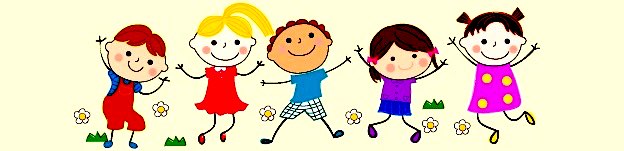 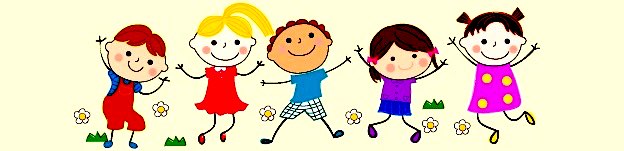 Přezůvky – uzavřené bačkory s pevnou patou, ne pantofle ani crosky.Pohodlné oblečení k pobytu ve třídě.Vhodné oblečení a obuv k pobytu venku dle aktuálního počasí, které lze umazat.Náhradní oblečení pro případ nehody nebo náhlé změny počasí.Holínky a pláštěnku.Pyžamo.Hřebínek s poutkem.Hrneček.Prosíme, aby děti měly všechny věci řádně označené jménem, monogramem nebo značkou dítěte.